美術科課題プリント（１学年）　　　　　　　組　　　番　名前　　　　　　　　　　　　　　　　　　　　　○バンクシーの作品を鑑賞し、感想を書きましょう。【鑑賞のポイント】描かれているものから、画家が伝えたかったことを想像する。・描かれているものどうしの関係性(物語) ・形やポーズ、位置、色などから、画家の表現の工夫により感じとれること例：〇〇は、〇〇形（色）なので、〇〇に見えるから〇〇（意味）だと思う。　　　　　〇〇と、〇〇は、〇〇しているから、〇〇だと思う。　　※このように、形や色の特徴などを具体的に説明し、理由を書くこと。　・矢印（→）を使って、説明する場所をさしてもよい。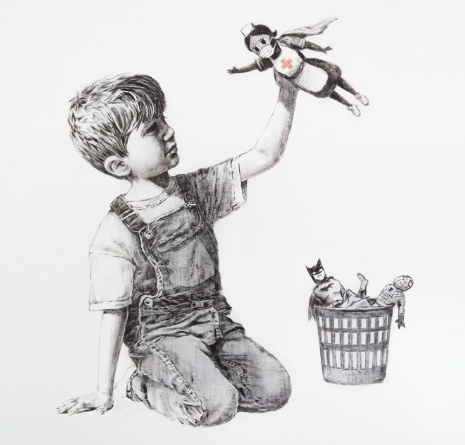 